Проект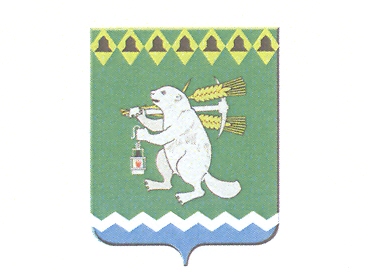 Дума Артемовского городского округасозыв___ заседаниеРЕШЕНИЕот												№ О признании утратившим силу решения Думы Артемовского городского округаот 31.08.2017 № 226 «Об утверждении Порядка ведения перечня видовмуниципального контроля и органов местного самоуправления,уполномоченных на их осуществление на территорииАртемовского городского округа»В соответствии с Федеральным законом от 31 июля 2020 года № 248-ФЗ «О государственном контроле (надзоре) и муниципальном контроле в Российской Федерации», руководствуясь статьями 22, 23 Устава Артемовского городского округа, Дума Артемовского городского округа РЕШИЛА: 1. Признать утратившим силу решение Думы Артемовского городского округа от 31.08.2017 № 226 «Об утверждении Порядка ведения перечня видов муниципального контроля и органов местного самоуправления, уполномоченных на их осуществление на территории Артемовского городского округа».2. Настоящее решение вступает в силу с момента его официального опубликования.3. Опубликовать настоящее решение в газете «Артемовский рабочий», разместить на Официальном портале правовой информации Артемовского городского округа (www.артемовский-право.рф) и на официальном сайте Думы Артемовского городского округа в информационно-телекоммуникационной сети «Интернет».4. Контроль исполнения настоящего решения возложить на постоянную комиссию по вопросам местного самоуправления, нормотворчеству и регламенту (Угланов М.А.).Председатель Думы Артемовского городского округаГлава Артемовского городского округаВ.С. АрсеновК.М. Трофимов